ΕΠΙΤΥΧΟΝΤΕΣ ΣΤΟ ΔΙΙΔΡΥΜΑΤΙΚΟ ΠΡΟΓΡΑΜΜΑ ΜΕΤΑΠΤΥΧΙΑΚΩΝ ΣΠΟΥΔΩΝ«ΕΛΛΑΔΑ: ΕΚΚΛΗΣΙΑΣΤΙΚΗ ΙΣΤΟΡΙΑ ΚΑΙ ΠΟΛΙΤΙΣΜΟΣ»Καλούνται οι επιτυχόντες στο Διιδρυματικό Πρόγραμμα Μεταπτυχιακών Σπουδών «Ελλάδα Εκκλησιαστική Ιστορία και Πολιτισμός», να εγγραφούν, στην Γραμματεία του Τμήματος Ποιμαντικής και Κοινωνικής Θεολογίας από Τετάρτη 13  έως Τετάρτη 20 Νοεμβρίου και ώρες 9 έως 10 π. μ. έχοντας μαζί τους την αστυνομική τους ταυτότητα, φωτοτυπία της αστυνομικής ταυτότητας μία φωτογραφία και την απόδειξη κατάθεσης της τράπεζας Πειραιώς.  Προκειμένου να πραγματοποιηθεί η εγγραφή παρακαλείσθε να καταβάλετε το ποσό των 600 ευρώ στον τραπεζικό λογαριασμό με αριθμό: ΙΒΑΝ:  GR04 0172 2020 0052 0209 3415 370 της Τράπεζας Πειραιώς ΔΙΚΑΙΟΥΧΟΣ: ΕΛΚΕ ΑΠΘ Στην αιτιολογία θα αναγράφεται: 1) Το Ονοματεπώνυμό σας 2) Κωδικός έργου: 994433) Για το ΔΠΜΣ ΠΜ Η απόδειξη της τράπεζας Πειραιώς (καταθετήριο) πρέπει να κατατεθεί στην γραμματεία προκειμένου να πραγματοποιηθεί η εγγραφή. Όσοι φοιτητές δεν μπορούν να παραβρεθούν στη Γραμματεία, μπορούν αφού εκτυπώσουν την αίτηση εγγραφής, να την συμπληρώσουν, να βεβαιώσουν το γνήσιο της υπογραφής τους σε ένα ΚΕΠ και μαζί με την απόδειξη της τράπεζας Πειραιώς (καταθετήριο), να τα αποστείλουν με ταχυμεταφορά (courier) έως Τετάρτη 20 Νοεμβρίου 2019 στην διεύθυνση: ΘΕΟΛΟΓΙΚΗ ΣΧΟΛΗ Α.Π.Θ. ΓΡΑΜΜΑΤΕΙΑ ΤΜΗΜΑΤΟΣ ΠΟΙΜΑΝΤΙΚΗΣ ΚΑΙ ΚΟΙΝΩΝΙΚΗΣ ΘΕΟΛΟΓΙΑΣ ΠΑΝΕΠΙΣΤΗΜΙΟΥΠΟΛΗ Τ.Κ. 54124 ΘΕΣΣΑΛΟΝΙΚΗ ΓΙΑ ΤΟ ΔΠΜΣ «ΕΛΛΑΔΑ: ΕΚΚΛΗΣΙΑΣΤΙΚΗ ΙΣΤΟΡΙΑ ΚΑΙ ΠΟΛΙΤΙΣΜΟΣ» ΓΡΑΦΕΙΟ 212(υπόψη κ. Ε. Κυρατζή – τηλ. 2310 99 6682) Μόλις ολοκληρωθεί η εγγραφή οι φοιτητές θα λάβουν στο κινητό τηλέφωνο ένα μήνυμα στο οποίο θα υπάρχουν κωδικοί (ΟΤΡ και ΑΠΜ), ώστε να δημιουργήσουν ιδρυματικό λογαριασμό στη σελίδα: https://register.auth.gr/ Μόλις δημιουργήσουν τον ιδρυματικό μετά θα μπούνε στη σελίδα http://academicid.minedu.gov.gr/ όπου με του ίδιους κωδικούς θα δημιουργήσουν ακαδημαϊκή ταυτότητα. Στο ίδρυμα θα επιλέξουν ΑΠΘ, στο Τμήμα Ποιμαντικής και Κοινωνικής Θεολογίας Διαπανεπιστημιακό Ελλάδα: Εκκλησιαστική Ιστορία και Πολιτισμός. Τονίζεται ότι όλοι οι φοιτητές πρέπει να παρακολουθούν την σελίδα http://hchc.past.auth.gr/ , όπου θααναρτώνται ανακοινώσεις για ότι τους αφορά. (Δηλώσεις μαθημάτων, υποτροφίες κ.α.)ΑΝΑΚΟΙΝΩΣΗ ΑΠΑΛΛΑΓΗΣ ΑΠΟ ΤΕΛΗ ΦΟΙΤΗΣΗΣΠροϋποθέσεις απαλλαγής 1. Από τα τέλη φοίτησης σε Προγράμματα Μεταπτυχιακών Σπουδών, όπου αυτά προβλέπονται, απαλλάσσονται οι φοιτητές ΠΜΣ, των οποίων το ατομικό εισόδημα, εφόσον διαθέτουν ίδιο εισόδημα και το οικογενειακό διαθέσιμο ισοδύναμο εισόδημα δεν υπερβαίνουν αυτοτελώς, το μεν ατομικό το εκατό τοις εκατό (100%), το δε οικογενειακό το εβδομήντα τοις εκατό (70%) του εθνικού διάμεσου διαθέσιμου ισοδύναμου εισοδήματος, σύμφωνα με τα πλέον πρόσφατα κάθε φορά δημοσιευμένα στοιχεία της Ελληνικής Στατιστικής Αρχής (Ελληνικής Στατιστικής Αρχής). 2. Η χρήση του δικαιώματος απαλλαγής από τα τέλη φοίτησης σε Π.Μ.Σ. γίνεται μόνο μία φορά. 3. Οι απαλλασσόμενοι φοιτητές δεν ξεπερνούν το ποσοστό του τριάντα τοις εκατό (30%) του συνολικού αριθμού των φοιτητών που εισάγονται στο Π.Μ.Σ. Αν οι δικαιούχοι υπερβαίνουν το ποσοστό του προηγούμενου εδαφίου, επιλέγονται με σειρά κατάταξης (έως το 30 %) ξεκινώντας από αυτούς που έχουν το μικρότερο εισόδημα. Σε περίπτωση που κατά τον υπολογισμό του ανωτέρω ποσοστού προκύπτει δεκαδικός αριθμός, αυτός στρογγυλοποιείται στην προηγούμενη ακέραιη μονάδα, όταν είναι κάτω του μισού (0,5) και στην επόμενη ακέραιη μονάδα, όταν είναι μισό (0,5) ή άνω του μισού. 4. Δεν δικαιούνται απαλλαγής όσοι λαμβάνουν υποτροφία από άλλη πηγή.ΔΙΚΑΙΟΛΟΓΗΤΙΚΑ1. Αίτηση του φοιτητή, η οποία επέχει θέση υπεύθυνης δήλωσης.
2. Αντίγραφα των δηλώσεων ΕΙ και των εκκαθαριστικών (συμπεριλαμβανομένου του εκκαθαριστικού ΕΝΦΙΑ) του αιτούντος και του/της συζύγου εάν είναι έγγαμος/η και των γονέων του, σε περίπτωση που ο αιτών είναι εξαρτώμενο μέλος, σύμφωνα με όσα ορίζονται στην παρ. 3 του άρθρου 2, του τελευταίου φορολογικού έτους για το οποίο, κατά το χρόνο της επιλογής στο Π.Μ.Σ. έχει ολοκληρωθεί η εκκαθάριση φόρου, σύμφωνα με όσα ορίζονται στον Κώδικα Φορολογίας Εισοδήματος.
Σε περίπτωση διαζευγμένων γονέων, προσκομίζει τη δήλωση ΕΙ και το εκκαθαριστικό του γονέα στον οποίο ο αιτών είναι καταχωρημένος ως εξαρτώμενο μέλος ή ήταν καταχωρημένος πριν την υποβολή φορολογικής δήλωσης αυτοτελώς.
3. (α) Πιστοποιητικό/ά οικογενειακής κατάστασης από το Δήμο, στο δημοτολόγιο του οποίου είναι εγγεγραμμένα όλα τα μέλη της οικογένειας με κανονική εγγραφή.
(β) Πιστοποιητικό σπουδών για τέκνα, τα οποία μετά τη συμπλήρωση του 18ου έτους της ηλικίας τους φοιτούν στη μέση εκπαίδευση, σε ανώτερο ή ανώτατο εκπαιδευτικό Ίδρυμα της Ελλάδας ή αναγνωρισμένο του εξωτερικού, καθώς και σε Ινστιτούτα Επαγγελματικής Κατάρτισης (Ι.Ε.Κ.) ή σε Κολέγια ή στο Μεταλυκειακό έτος - Τάξη Μαθητείας των ΕΠΑ.Λ.. Εάν πρόκειται για εκπαιδευτικό ίδρυμα χώρας του εξωτερικού, εκτός των χωρών της Ευρωπαϊκής Ένωσης, το πιστοποιητικό σπουδών πρέπει να είναι θεωρημένο από το Ελληνικό Προξενείο.
(γ) Ιατρική γνωμάτευση των Κέντρων Πιστοποίησης Αναπηρίας (ΚΕ.Π.Α.) ή απόφαση Υγειονομικής Επιτροπής του Ι.Κ.Α., ή των Ανώτατων Υγειονομικών Επιτροπών του Στρατού (Α.Σ.Υ.Ε.), του Ναυτικού (Α.Ν.Υ.Ε.), της Αεροπορίας (Α.Α.Υ.Ε.) και της Ελληνικής Αστυνομίας, για εξαρτώμενο τέκνο που έχει συμπληρώσει το 18ο αλλά όχι το 24ο έτος της ηλικίας του, δεν είναι σπουδαστής ή φοιτητής και έχει ποσοστό αναπηρίας 67% και άνω. Τα εν λόγω δικαιολογητικά θα πρέπει να είναι σε ισχύ τη χρονική στιγμή που υποβάλλεται η αίτηση και να προκύπτει η διάρκεια της αναπηρίας από αυτά.
δ) Ληξιαρχική πράξη θανάτου του αποβιώσαντος γονέα, αν ο φοιτητής έχει δηλώσει ορφανός από τον έναν ή και τους δύο γονείς.
ε) Διαζευκτήριο, σε περίπτωση που ο φοιτητής είναι διαζευγμένος ή δηλώνει τέκνο διαζευγμένων γονέων.
στ) Υπεύθυνη δήλωση του φοιτητή, από την οποία να προκύπτει ότι δεν έχει κάνει χρήση του δικαιώματος απαλλαγής από τα τέλη φοίτησης σε Π.Μ.Σ. με τη διάταξη του άρθρου 35 του ν. 4485/2017 και ότι δεν λαμβάνει υποτροφία από άλλη πηγή.
Η Επιτροπή επιλογής μπορεί να ζητά συμπληρωματικά, όποιο άλλο δικαιολογητικό κρίνει απαραίτητο. (ΦΕΚ 3387/10-8-2018 τεύχος Β΄, άρθρα 2 έως 5.)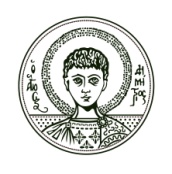 ΑΡΙΣΤΟΤΕΛΕΙΟ ΠΑΝΕΠΙΣΤΗΜΙΟΘΕΣΣΑΛΟΝΙΚΗΣΘΕΟΛΟΓΙΚΗ ΣΧΟΛΗΤΜΗΜΑ ΠΟΙΜΑΝΤΙΚΗΣ ΚΑΙ ΚΟΙΝΩΝΙΚΗΣ ΘΕΟΛΟΓΙΑΣ*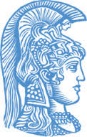 ΕΘΝΙΚΟ ΚΑΙ ΚΑΠΟΔΙΣΤΡΙΑΚΟ ΠΑΝΕΠΙΣΤΗΜΙΟ ΑΘΗΝΩΝΘΕΟΛΟΓΙΚΗ ΣΧΟΛΗΤΜΗΜΑ ΚΟΙΝΩΝΙΚΗΣ ΘΕΟΛΟΓΙΑΣ